                                   385438, а. Ходзь, ул. Краснооктябрьская, 104, Кошехабльский район,                                                                        Республика Адыгея                                                                   тел.факс: 8(87770) 9-67-40                                                  E-mail: Xodzinskoe@mail.ru; сайт: adm-hodz.ru   Р Е Ш Е Н И ЕСовета народных депутатов муниципального образования «Ходзинское сельское поселение»О назначении даты выборов главы муниципального образования "Ходзинское сельское поселение"Руководствуясь частью 7 ст.10 Федерального Закона “Об основных гарантиях избирательных прав и права на участие в референдуме граждан Российской Федерации”, п.5 ст.12 Закона Республики Адыгея "О выборах главы муниципального образования",  ст.8 Устава муниципального образования "Ходзинское сельское поселение", Совет народных депутатов муниципального образования «Ходзинское сельское поселение» Решил:	1. Назначить выборы главы муниципального образования "Ходзинское сельское поселение" на 10 сентября 2017 года.	2. Опубликовать настоящее решение в районной газете «Кошехабльские вести».	3. Настоящее решение вступает в силу со дня его официального опубликования.									Председатель  Совета народных депутатовмуниципального образования «Ходзинское сельское поселение» 				Р.М.Тлостнаков а.Ходзь16 июня 2017 года№ _135___АДЫГЭ РЕСПУБЛИКМУНИЦИПАЛЬНЭ ГЪЭПСЫКIЭ ЗИIЭ«ФЭДЗ КЪОДЖЭ ПСЭУПI»385438 къ. Фэдз,Краснооктябрьскэм иур №104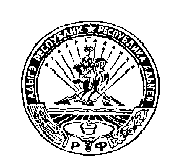        РЕСПУБЛИКА АДЫГЕЯ МУНИЦИПАЛЬНОЕ ОБРАЗОВАНИЕ  «ХОДЗИНСКОЕ СЕЛЬСКОЕ ПОСЕЛЕНИЕ»             385438 а. Ходзь,        ул. Краснооктябрьская , 104